Publicado en Alicante el 16/03/2018 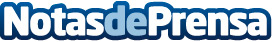 Las bolsas de papel, 'víctimas' de la normativa que limita el consumo de bolsas de plásticoLa confusión sobre la nueva norma, que finalmente no ha entrado en vigor, provoca que en algunos comercios se cobre por igual la distribución de bolsas de plástico y de papel siendo este último un material biodegradable y compostable sobre el que la norma no aplicaDatos de contacto:Marina Moya649767312Nota de prensa publicada en: https://www.notasdeprensa.es/las-bolsas-de-papel-victimas-de-la-normativa Categorias: Nacional Ecología Emprendedores Consumo http://www.notasdeprensa.es